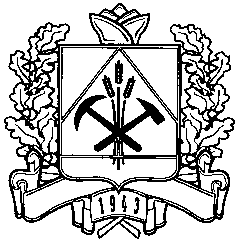 ДЕПАРТАМЕНТ ПРИРОДНЫХ РЕСУРСОВ И ЭКОЛОГИИ      Кемеровской областиПриказ«27» сентября 2017  № 251                                                                         г. Кемерово«О внесении изменений в приказ от 30.09.2016 № 205 «Об утверждении нормативных затрат»В соответствии с частью 5 статьи 19 Федерального закона от 05.04.2013 
№ 44-ФЗ «О контрактной системе в сфере закупок товаров, работ, услуг для 
обеспечения государственных и муниципальных нужд», постановлением Коллегии Администрации Кемеровской области от 21.03.2016 № 77                      «Об утверждении требований к порядку разработки и принятия правовых актов о нормировании в сфере закупок для обеспечения государственных нужд Кемеровской области, содержанию указанных актов и обеспечению их исполнения», постановлением Коллегии Администрации Кемеровской области от 21.03.2016 № 86 «О порядке определения нормативных затрат на обеспечение функций государственных органов Кемеровской области, их территориальных органов, в том числе подведомственных им казенных учреждений, Территориального фонда обязательного медицинского страхования Кемеровской области», приказываю: 1. Изложить Приложения № № 6, 8, 10, 13, 14, 15, 21, 25, 26, 31, 32, 33 к приказу от 30.09.2016 № 205 «Об утверждении нормативных затрат» в новой редакции согласно Приложениям № № 1, 2, 3, 4, 5, 6, 7, 8, 9, 10, 11, 12 к настоящему приказу.  2. Главному специалисту отдела охраны окружающей среды и экологической экспертизы М.А. Коваленко обеспечить размещение настоящего приказа на официальном сайте департамента: kuzbasseco.ru.3. Консультанту-юрисконсульту сектора правового обеспечения и организации закупок К.В. Мальцевой в течение 7 рабочих дней обеспечить:- размещение настоящего приказа в единой информационной системе государственных закупок: govzakupki.ru;- направление настоящего приказа в электронной и бумажной форме в департамент контрактной системе Кемеровской области.4. Контроль за исполнением настоящего приказа возложить                            на заместителя начальника департамента Ю.Б. Прядкина.Начальник департамента 			                                  С.В. Высоцкий                                                                     Приложение № 1                                                                     к приказу департаментаот «27» сентября 2017 № 251                                                             «Приложение № 6                                                                                           к нормативным затратам, утвержденным                                                  приказом начальника департамента                                                               от «30» сентября 2016 № 205.».                                                                     Приложение № 2                                                                       к приказу департамента                                                                         от «27» сентября 2017 № 251                                                            «Приложение № 8                                                                                           к нормативным затратам, утвержденным                                                          приказом начальника департамента                                                               от «30» сентября 2016 № 205.».                                                                        Приложение № 3                                                                   к приказу департамента                                                                         от «27» сентября 2017 № 251                                                                                                           « Приложение № 10                                                                                           к нормативным затратам, утвержденным                                                          приказом начальника департамента                                                               от «30» сентября 2016 № 205.».                                                                     Приложение № 4                                                                       к приказу департамента                                                                         от «27» сентября 2017 № 251                                                      «Приложение № 13                                                         к нормативным затратам, утвержденным                                                          приказом начальника департамента                                                               от «30» сентября 2016 № 205.».                                                                     Приложение № 5                                                                            к   приказу департамента                                                                         от «27» сентября 2017 № 251                                                    «Приложение № 14                                                         к нормативным затратам, утвержденным                                                          приказом начальника департамента                                                               от «30» сентября 2016 № 205.».                                                                     Приложение № 6                                                                       к приказу департамента                                                                         от «27» сентября 2017 № 251                                                        «Приложение № 15                                                         к нормативным затратам, утвержденным                                                          приказом начальника департамента                                                               от «30» сентября 2016 № 205.».                                                                  Приложение № 7                                                                             к приказу департамента                                                                         от «27» сентября 2017 № 251                                                                              «Приложение № 21                                                         к нормативным затратам, утвержденным                                                          приказом начальника департамента                                                               от «30» сентября 2016 № 205.».                                                                  Приложение № 8                                                                       к приказу департамента                                                                         от «27» сентября 2017 № 251                                                        «Приложение № 25                                                                                           к нормативным затратам, утвержденным                                                          приказом начальника департамента                                                               от «30» сентября 2016 № 205.».                                                                  Приложение № 9                                                                       к приказу департамента                                                                         от «27» сентября 2017 № 251                                                           «Приложение № 26                                                                                           к нормативным затратам, утвержденным                                                          приказом начальника департамента                                                               от «30» сентября 2016 № 205.».                                                                         Приложение № 10                                                                          к приказу департамента                                                                         от «27» сентября 2017 № 251                                                          «Приложение № 31                                                                                           к нормативным затратам, утвержденным                                                  приказом начальника департамента                                                               от «30» сентября 2016 № 205.».                                                                 Приложение № 11                                                                     к приказу департамента                                                                         от «27» сентября 2017 № 251                                                     «Приложение № 32                                                                                           к нормативным затратам, утвержденным                                                  приказом начальника департамента                                                               от «30» сентября 2016 № 205.».                                                                  Приложение № 12                                                                     к приказу департамента                                                                         от «27» сентября 2017 № 251                                                         «Приложение № 33                                                                                           к нормативным затратам, утвержденным                                                          приказом начальника департамента                                                               от «30» сентября 2016 № 205.».№ п/пНаименованиеНорма (не более)Стоимость в год, руб. (не более)12341Справочно-правовые системы (сетевые)20 рабочих мест150 0002Сопровождение информационных систем учета (сетевые)9 рабочих мест60 0003Услуги по обслуживанию сайта2 домена15 000N п/пНаименованиеКоличество, ед.Количество, ед.Цена приобретения, руб.Группа     должностейПериодичность определяется максимальным сроком полезного использования и составляет не менее 5 лет.
Периодичность определяется максимальным сроком полезного использования и составляет не менее 5 лет.
Периодичность определяется максимальным сроком полезного использования и составляет не менее 5 лет.
Периодичность определяется максимальным сроком полезного использования и составляет не менее 5 лет.
Периодичность определяется максимальным сроком полезного использования и составляет не менее 5 лет.
Периодичность определяется максимальным сроком полезного использования и составляет не менее 5 лет.
1223451Принтер Принтер не более 1 единицы в расчете на одного работникане более 10 000группа 1,2,32Многофунк-
циональное устройство (МФУ)Многофунк-
циональное устройство (МФУ)не более 1 единицы на 1 работникане более 15 000     группа 1,2,3не более 1 единицы на 1 работникане более 15 000     группа 1,2,33СканерСканерне более 1 единицы на 2 работника не более 15 000     группа 1,2,34Копировальный аппаратКопировальный аппаратне более 4 единиц не более 50 000     группа 1,2,35ФаксФаксне более 1 единицы в расчете на учреждение, 1 единицы в расчете на департаментне более 20 000 группа 1,2,36КалькуляторКалькуляторне более 1 единица на 1 сотрудника по необходимостине более 1 500группа 1,2,3№п/пНаименованиеКоличество единиц в год (не более) Цена приобретения руб. за единицу (не более)12341Запасные части для вычислительной и копировальной техники55 000№ п/пНаименованиеКоличество отправлений в год. Цена Сумма в год, руб.(не более)123451Услуги почты8000По тарифам ФГУП «Почта России» согласно п. 1 ч. 1 ст. 93 Федерального закона № 44-ФЗ340 000№ п/пНаименование услугРегулируемый тарифРасчетная потребность в год (не более)1234   1Электроснабжениепо тарифам поставщика в соответствии с п.29 ч.1 ст.93 Федерального закона 44-ФЗ  72 тыс.кВт.час   2Теплоснабжениепо тарифам поставщика в соответствии с п.8 ч.1 ст.93 Федерального закона 44-ФЗ  300 Гкал3Холодное водоснабжение и водоотведениепо тарифам поставщика в соответствии с п.8 ч.1 ст.93 Федерального закона 44-ФЗ  750 м3№ п/пНаименование затрат (количество)Стоимость в год в соответствии с ценой за единицу услуги руб. (не более)123   1Затраты на техническое обслуживание и регламентно-профилактический ремонт систем охранно-тревожной сигнализации (2 системы)7 000   2Затраты на оплату услуг по обслуживанию и уборке помещения (2 помещения)64 0003Затраты на вывоз твердых бытовых отходов              (2 пункта вывоза) 17 0004Затраты на техническое обслуживание и регламентно-профилактический ремонт индивидуального теплового пункта, в том числе на подготовку отопительной системы к зимнему сезону(1тепловой  пункт)66 0005Затраты на техническое обслуживание и регламентно-профилактический ремонт электрооборудования (электроподстанций, трансформаторных подстанций, электрощитовых) административного здания (помещения) (1 помещение)22 0006Услуги по проведению дезинсекционных и дератизационных работ (1 помещение)19 0007Услуги по уборке снега (1 раз в год)8 0008Затраты на проведение ремонта системы электроснабжения (не реже 1 раза в 3 года )100 000№ п/пНаименование услуг Стоимость в год в соответствии с ценой за единицу услуги руб.(не более)123   1Нотариальные услугине более уровня тарифов, установленных Основами законодательства о нотариате, Налоговым кодексом Российской Федерации№п/пНаименованиеЕд.изм.КоличествоЦена приобретения (не более руб. за ед.)1Бумага А4пачкане более 10 пачек ежегодно в расчете на 1 работника2602Ручка шариковая, синяяштукане более 4 штук ежегодно в расчете на 1 работника403Ручка шариковая, чернаяштукане более 2 штук ежегодно в расчете на 1 работника404Автокарандаш 0,5 ммштукане более 1 штуки 1 раз в 2 года в расчете на 1 работника255Мультифоры А4 100шт/упупаковкане более 7 упаковок в расчете на учреждение, не более 14 в расчете на департамент, ежегодно1506Маркер перманентный штукане более 10 штук в расчете на учреждение, 5 штук в расчете на департамент ежегодно207Текстмаркерштукане более 5 штук в расчете на учреждение, 10 штук в расчете на департамент, ежегодно358 Маркер-краска, белыйштукане более 1 штуки ежегодно в расчете на учреждение709Тетрадь 48 л штукане более 20 штук в расчете на учреждение, 5 штук в расчете на департамент, ежегодно2010Скотч 48*40 прозрачныйштукане более 20 штук в расчете на учреждение, 10 штук в расчете на департамент, ежегодно3011Скотч 12*33 штукане более 20 штук в расчете на учреждение,10 штук в расчете на департамент, ежегодно1012Клей-карандаш штукане более 20 штук в расчете на учреждение, 30 штук в расчете на департамент, ежегодно5013Скрепки  28мм,100 шт/упупаковкане более 25 в расчете на учреждение, 50 штук в расчете на департамент, ежегодно4014Стержень 142 мм масляный, синийштукане более 150 штук ежегодно в расчете на учреждение515Стержень микрограф. 20шт/упак упаковкане более 10 в расчете на учреждение, 5 штук в расчете на департамент, ежегодно2516Папка с завязками для бумаг штукане более 50 штук в расчете на учреждение, 20 штук в расчете на департамент, ежегодно2017Папка-конверт с кнопкой непрозрачная А4 штукане более 5 штук в расчете на учреждение,10 штук в расчете на департамент, ежегодно3018Блок 76*76 самоклеющийся штукане более 30 в расчете на учреждение, 15 в расчете на департамент, ежегодно2019Скобы к степлеру №10 1000 шт/упупаковкане более 10 в расчете на учреждение, 10  в расчете на департамент, ежегодно1520Скобы к степлеру №24/6 1000 шт/упупаковка не более 5 в расчете на учреждение, 10  в расчете на департамент, ежегодно2021Корректир. штрих штукане более 10 штук в расчете на учреждение, 15  в расчете на департамент, ежегодно3022Ножницы штукане более 5 штук в расчете на учреждение, 5 штук в расчете на департамент, ежегодно7023Закладки самоклеющ.5цв упаковкане более 20 в расчете на учреждение, 36 в расчете на департамент, ежегодно3024Папка - скоросшиватель пластиковая, мягкаяштукане более 30 штук в расчете на учреждение, 70 штук в расчете на департамент, ежегодно1525Папка-уголок пластик штукане более 30 штук в расчете на учреждение, 36 штук в расчете на департамент, ежегодно1026Ластик штукане более 20 штук в расчете на учреждение, 15 штук в расчете на департамент, ежегодно1527Папка на резинках штукане более 10 штук в расчете на учреждение, 10 штук в расчете на департамент, ежегодно4528Книга учета 144 л. линейка офсет, 10 шт/упупаковкане более 1 упаковки 1 раз в три года в расчете на учреждение13029Папка со 100 мультифорами штукане более 5 штук в расчете на учреждение, 5 штук в расчете на департамент, ежегодно15030Папка со 40 мультифорами штукане более 5 штук в расчете на учреждение, 5 штук в расчете на департамент, ежегодно9031Степлер штукане более 1 штуки из расчета на 1 сотрудника по необходимости 30032Точилка штукане более 5 штук в расчете на учреждение, 5 штук в расчете на департамент, ежегодно2033Линейка 30 см штукане более 3 штук в расчете на учреждение, 3 штук в расчете на департамент, ежегодно1634Линейка 50 см металлическая штукане более 2 штук на учреждение и 1 штуки 1 раз в три года в расчете на департамент8735Зажим для бумаг для учреждения штукане более 75 штук ежегодно 1536Зажим для бумаг для департамента штукане более 100 штук ежегодно 1537Блок для записей 9*9*9 100л/упштукане более 30 штук в расчете на учреждение, 30 штук в расчете на департамент, ежегодно10038Карандаш ч/гр Штукане более 30 штук  в расчете на учреждение, 30 штук в расчете на департамент, ежегодно 739Ручка гелевая штукане более 5 штук в расчете на учреждение, 15 штук в расчете на департамент, ежегодно3040Ручка шариковая штукане более 3 штук в расчете на учреждение, 3 штук в расчете на департамент, 1 раз в два года15041Дырокол штукане более 2 штук из расчета на 4 сотрудников по необходимости30042Папка скоросшиватель бумажныйштукане более 300 штук в расчете на учреждение, 360 штук в расчете на департамент, ежегодно1043Нож канцелярскийштукане более 1 штуки из расчета на 1 сотрудника по необходимости 3044Ежедневникштукане более 1 штуки ежегодно в расчете на 1 сотрудника 1 группы15045Антистеплерштукане более 1 штуки из расчета на 1 сотрудника по необходимости 4046Подставка для бумаг горизонтальнаяштукане более 1 штуки из расчета на 1 сотрудника по необходимости 35047Подставка для бумаг вертикальнаяштукане более 1 штуки из расчета на 1 сотрудника по необходимости 35048Бумага А3пачкане более 1 в расчете на учреждение, 2 в расчете на департамент, ежегодно50049Папка -регистратор ширина 50ммштукане более 20 штук в расчете на учреждение, 20 штук в расчете на департамент, ежегодно18050Папка -регистратор  ширина 75ммштукане более 20 штук в расчете на учреждение, 20 штук в расчете на департамент, ежегодно20051Короб архивный с завязками штукане более 20 штук в расчете на учреждение, 40 штук в расчете на департамент, ежегодно26052Нитки для сшивания документовштукане более 2 штук в расчете на учреждение, 2 штук в расчете на департамент, ежегодно40053Игла толстая для сшивания документовштукане более 1 штуки в расчете на учреждение, 1 штуки в расчете на департамент, ежегодно3054Планингштукане более 2 штуки в расчете на учреждение, 1 штуки в расчете на департамент, ежегодно15055Шпагат в рулонах синтетическийштукане более 20 штук ежегодно в расчете на учреждение13056Папка - скорошиватель пластиковая твердаяштукане более 35 штук в расчете на учреждение, 36 штук в расчете на департамент, ежегодно6057Клей канцелярский жидкийштукане более 3 штук в расчете на учреждение, 2 штуки в расчете на департамент, ежегодно2058Бумага для факсарулонне более 10 в расчете на учреждение, 15 в расчете на департамент, ежегодно1559Штемпельная краскаштукане более 3 в расчете на учреждение, 3 в расчете на департамент, ежегодно15060Кнопки канцелярскиеупаковкане более 4 из расчета на 8 сотрудников по необходимости4061Папка-скоросшиватель с пружинным зажимомштукаНе более 10 штук в расчете на учреждение, 20 штук в расчете на департамент50№п/пНаименованиеЕд.изм.КоличествоЦена приобретения (не более руб. за ед.)1Мешки для мусора 30л, 30шт/рул. рулонне более 50 рулонов ежегодно в расчете на учреждение352Мешки для мусора 200л, 5шт/уп.упаковкане более 10 упаковок ежегодно в расчете на учреждение 2003Полотно нетканое 1,40м метрне более 60 метров ежегодно в расчете на учреждение404Швабра металлическая с деревянной ручкойштукане более 2 штук ежегодно в расчете на учреждение 1155Салфетка микрофибра штукане более 25 штук ежегодно в расчете на учреждение356Салфетка универсальная, 3шт.упаковкане более 10 упаковок ежегодно в расчете на учреждение257Салфетка 30шт рулонрулонне более 10 рулонов ежегодно в расчете на учреждение1508Перчатки хозяйственные латексштукане более 12 штук ежегодно в расчете на учреждение359Веник стеблевый штукане более 4 штук ежегодно в расчете на учреждение8510Стиральный порошок штукане более 30 штук ежегодно в расчете на учреждение3011Хозяйственное мыло штукане более 15 штук ежегодно в расчете на учреждение2012Туалетное мыло штукане более 40 штук ежегодно в расчете на учреждение2013Чистящий порошок штукане более 24 штуки ежегодно в расчете на учреждение3014Белизна (санфор)  штукане более 20 штук ежегодно в расчете на учреждение11015Средство для мытья окон штукане более 25 штук ежегодно в расчете на учреждение16016Универсальная моющая жидкостьштукане более 25 штук ежегодно в расчете на учреждение8517КРОТ штукане более 3 штук ежегодно в расчете на учреждение6018Чистящее средство  д/мытья пластик поверхностей штукане более 10 штук ежегодно в расчете на учреждение5519Освежитель воздухаштукане более 15 штук ежегодно в расчете на учреждение5020Перчатки х/б ПВХштукане более 40 штук ежегодно в расчете на учреждение3021Коврик входной ворсовый метрне более 3 метров ежегодно в расчете на учреждение75022Грабли витые с черенкомштукане более 5 штук один раз в 3 года в расчете на учреждение 20023Лопата совковая с черенком штукане более 5 штук один раз в 3 года в расчете на учреждение 25024Метла круглая с черенкомштукане более 3 штук ежегодно в расчете на учреждение 20025Лопата снеговая с  черенком (пластмассовая)штукане более 3 штук один раз в 2 года в расчете на учреждение 30026Движок для снега (алюминий)штукане более 1 штуки ежегодно в расчете на учреждение 300027Движок для снега пластм. ковш с колесамиштукане более 1 штуки один раз в 3 года в расчете на учреждение2 50028Лампа накаливания 60Wштукане более 50 штук ежегодно в расчете на учреждение 4029Лампа люминесцентная 36Wштукане более 50 штук ежегодно в расчете на учреждение18030Лампа люминесцентная 18Wштукане более 50 штук ежегодно в расчете на учреждение15031Ведро пластмассовое штукане более 2 штук один раз в 2 года в расчете на учреждение15032Ведро оцинкованное штукане более 2 штук один раз в 2 года в расчете на учреждение25033Эмаль штукане более 15 штук ежегодно в расчете на учреждение55034Халат тканьштукане более 1 штуки ежегодно в расчете на одного уборщика помещений50035Костюм утепленный куртка+штаныкомплектне более 1 комплекта 1 раз в 2 года в расчете на одного рабочего5 00036Костюм х/бштукане более 1 штуки ежегодно в расчете на одного рабочего1 20037Клей ПВА штукане более 2 штук в расчете на учреждение, ежегодно20038Кисть плоская штукане более 1 штуки в расчете на учреждение, ежегодно10039Краска водоэмульсионнаякгне более   150 кг один раз в 3 года в расчете на учреждение        25040Колерлитрне более   3    литров один раз в 3 года в расчете на учреждение25041Светильник накладной 4*18штукане более 10 штук ежегодно в расчете на учреждение2 00042Светильник накладной 2*36штукане более 5 штук ежегодно в расчете на учреждение2 50043Розетка накладная штукане более 10 штук ежегодно в расчете на учреждение 30044Выключатель накладнойштукане более 10 штук ежегодно в расчете на учреждение25045Обои под покраскурулонне более 20 рулонов 1 раз в 3 года в расчете на учреждение2 00046Клей обойныйштукаНе более 5 пачек 1 раз в 3 года в расчете на учреждение40047ВаленкипараНе более 1 пары 1 раз в 2,5 года в расчете на 1 рабочего1 00048Жилет сигнальный II второго класса защитыштукаНе более 1 штуки ежегодно в расчете на 1 рабочего и 1 водителя автомобиля400№ п/пНаименованиеКоличество (не более)Стоимость в год, руб. (не более)12341Право на использование сертифицированного комплексного решения для защиты рабочих станций на уровне данных, приложений, сети, операционной системы и периферийного оборудования с его установкой4 рабочих места в расчете на департамент63 0002Право на использование сертифицированных средств защиты информации от несанкционированного доступа для операционных систем семейства MS Windows  с его установкой5 рабочих мест в расчете на учреждение68 0003Право на использование сертифицированных средств защиты информации, обеспечивающих защиту компьютера с применением межсетевого экрана ии средства обнаружения вторжений с его установкой5 рабочих мест в расчете на учреждение30 0004Право на использование сертифицированного антивирусного решения с централизованным управлением5 рабочих мест в расчете на учреждение8 000№ п/пНаименованиеНорма (не более)Стоимость в год, руб. (не более)12341Услуги по перевозке грузов25 000№п/пНаименованиеКоличество (не более) Цена приобретения руб. за единицу (не более)12341Видеокамеры для системы видеонаблюдения5 штук ежегодно по необходимости7 0002Батарейки аккумуляторные6 штук ежегодно по необходимости500